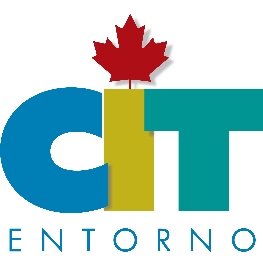 HUATULCO4 días / 3 nochesITINERARIODía 1.- Llegada al Aeropuerto o estación de Autobuses de Huatulco, Traslado al Hotel seleccionadoDia 2.- Tour en yate, visitando 7 Bahías, Regreso al HotelDia 3.- Tour por Mazunte, Museo de la Tortuga, Paseo en Lancha en reserva de ventanilla y visita a Zipolite (playa nudista).Dia 4.- Traslado al Aeropuerto o estación de Autobuses de Huatulco.Fin de servicios   Tarifas incluyen impuestos.              Menores de 9 años pagan 50% del valor de Adulto Doble              Mayores de 10 años pagan como adulto.INCLUYE:3 noches de alojamiento en Hotel de su elecciónDesayuno DiarioTours en servicio regular con entradas incluidasTraslados de llegada y salidaSeguro de viajero dentro de la unidadNO INCLUYE:Propinas a Meseros, Camaristas, Guías, Bebidas NO especificadas en Tours.Vigencia todo el año, menos temporada altaPRECIOS SUJETOS A CAMBIO SIN PREVIO AVISO Y SUJETOS A DISPONIBILIDADHABITACIONPRECIO POR PERSONADOBLE$ 6,700TRIPLE$ 5,789CUADRUPLE$ 5,789HOTELESCATEGORIAARRECIFE / SANTA CLARA / FLAMBOYANT3*           SUPLEMENTO 20%  TEMPORADA ALTA 2021ENERO29 DE ENERO AL 02 DE FEBRERO, 2021FEBRERO28 MARZO AL 11 DE ABRIL, 2021PUENTE29 ABRIL AL 03 MAYO, 2021GUELAGUETZA10 DE JULIO AL 10 DE AGOSTO, 2021INDEPENDENCIADEL 10 AL 15 DE SEPTIEMBRE, 2021MUERTOS27 DE OCTUBRE AL 03 DE NOVIEMBRE, 2021REVOLUCION18 AL 22 DE NOVIEMBRE, 2021NAVIDADES    15 DE DICIEMBRE, 2021 AL 05 DE ENERO, 2022